Protect CO #112 Email Signature
Please Copy/Paste below ‘V1’, etc. line to copy the email signature.
V1 – PROTECT COLORADO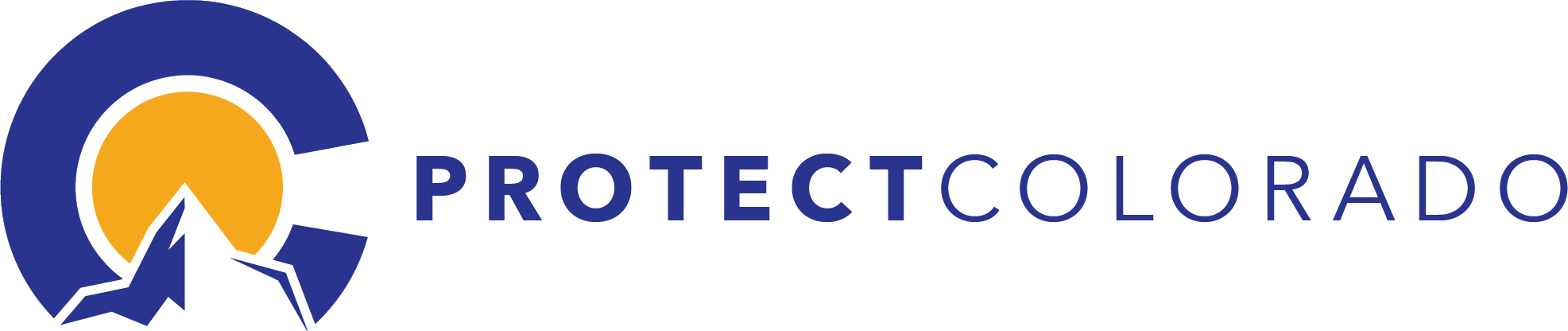 V2 – PROTECT COLORADOV3 – NO ON 112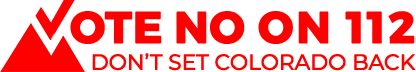 V4 – NO ON 112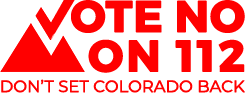 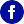 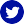 
VOTE ,NO, ON 112Learn more at www.protectcolorado.com 
VOTE ,NO, ON 112Proposed energy setbacks would devastate Colorado’s economy and put thousands of jobs like mine at risk. Learn more at www.protectcolorado.com 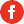 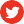 Learn more at www.protectcolorado.com Learn more at www.protectcolorado.com 